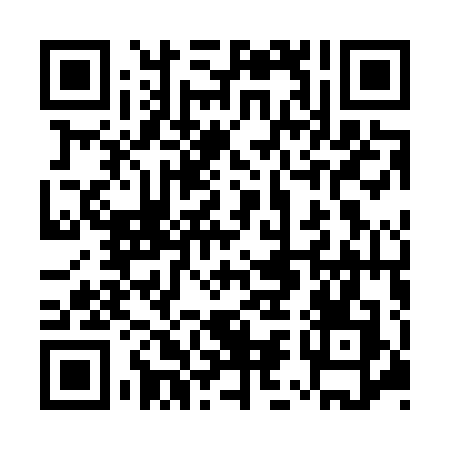 Ramadan times for Bundamba, AustraliaMon 11 Mar 2024 - Wed 10 Apr 2024High Latitude Method: NonePrayer Calculation Method: Muslim World LeagueAsar Calculation Method: ShafiPrayer times provided by https://www.salahtimes.comDateDayFajrSuhurSunriseDhuhrAsrIftarMaghribIsha11Mon4:294:295:4711:593:286:106:107:2412Tue4:294:295:4811:593:286:096:097:2213Wed4:304:305:4911:583:276:086:087:2114Thu4:314:315:4911:583:276:066:067:2015Fri4:314:315:5011:583:266:056:057:1916Sat4:324:325:5011:573:266:046:047:1817Sun4:334:335:5111:573:256:036:037:1718Mon4:334:335:5111:573:246:026:027:1519Tue4:344:345:5211:573:246:016:017:1420Wed4:344:345:5211:563:236:006:007:1321Thu4:354:355:5311:563:235:595:597:1222Fri4:364:365:5311:563:225:585:587:1123Sat4:364:365:5411:553:215:565:567:1024Sun4:374:375:5411:553:215:555:557:0825Mon4:374:375:5511:553:205:545:547:0726Tue4:384:385:5511:543:195:535:537:0627Wed4:384:385:5611:543:195:525:527:0528Thu4:394:395:5611:543:185:515:517:0429Fri4:394:395:5711:543:175:505:507:0330Sat4:404:405:5811:533:175:495:497:0231Sun4:404:405:5811:533:165:475:477:001Mon4:414:415:5911:533:155:465:466:592Tue4:414:415:5911:523:145:455:456:583Wed4:424:426:0011:523:145:445:446:574Thu4:424:426:0011:523:135:435:436:565Fri4:434:436:0111:513:125:425:426:556Sat4:434:436:0111:513:125:415:416:547Sun4:444:446:0211:513:115:405:406:538Mon4:444:446:0211:513:105:395:396:529Tue4:454:456:0311:503:095:385:386:5110Wed4:454:456:0311:503:095:375:376:50